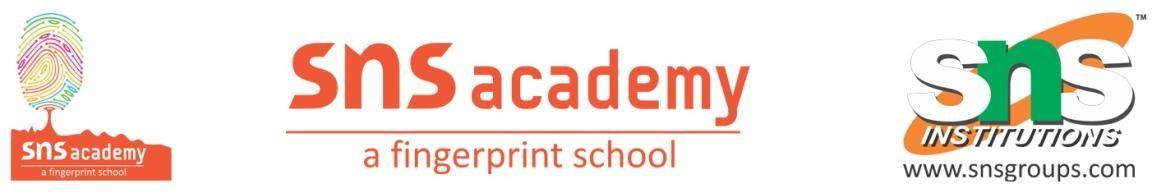 Place value Referenceshttps://www.youtube.com/watch?v=1gpAEQOQFkwhttps://www.youtube.com/watch?v=7AdbMhnd1HgFor practiceshttps://www.math-salamanders.com/place-value-4-digit-numbers.htmlhttps://www.superteacherworksheets.com/place-value-4-digits.html